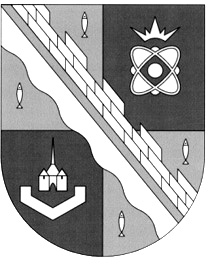                            администрация МУНИЦИПАЛЬНОГО ОБРАЗОВАНИЯ                                             СОСНОВОБОРСКИЙ ГОРОДСКОЙ ОКРУГ  ЛЕНИНГРАДСКОЙ ОБЛАСТИ                             постановление                                                      от 19/04/2024 № 946Об утверждении средней рыночной стоимостиодного квадратного метра общей площади жилья для осуществления отдельного государственного полномочия Ленинградской области по обеспечению однократно благоустроенными жилыми помещениями специализированного жилищного фонда по договорам найма специализированных жилых помещений детей-сирот и детей, оставшихся без попечения родителей, лиц из числа детей-сирот и детей, оставшихся без попечения родителей, на второй квартал 2024 года     	Во исполнение ст.8 Федерального закона от 21.12.1996 № 159-ФЗ «О дополнительных гарантиях по социальной поддержке детей-сирот и детей, оставшихся без попечения родителей», ст. 5 областного закона Ленинградской области от 28.07.2005 № 65-оз «О дополнительных гарантиях социальной поддержки детей-сирот и детей, оставшихся без попечения родителей, лиц из числа детей-сирот и детей, оставшихся без попечения родителей, в Ленинградской области», п.5 ст.2 областного закона Ленинградской области от 17.06.2011 № 47-оз "О наделении органов местного самоуправления муниципальных образований Ленинградской области отдельными государственными полномочиями Ленинградской области по опеке и попечительству, социальной поддержке детей-сирот и детей, оставшихся без попечения родителей, и лиц из числа детей-сирот и детей, оставшихся без попечения родителей", в целях обеспечения осуществления отдельного государственного полномочия Ленинградской области по обеспечению однократно благоустроенными жилыми помещениями специализированного жилищного фонда по договорам найма специализированных жилых помещений детей-сирот и детей, оставшихся без попечения родителей, лиц из числа детей сирот и детей, оставшихся без попечения родителей, администрация Сосновоборского городского округа постановляет:       	1. Утвердить среднюю рыночную стоимость одного квадратного метра общей площади жилья, для осуществления отдельного государственного полномочия Ленинградской области по обеспечению однократно благоустроенными жилыми помещениями специализированного жилищного фонда по договорам найма специализированных жилых помещений детей-сирот и детей, оставшихся без попечения родителей, лиц из числа детей сирот и детей, оставшихся без попечения родителей, на второй  квартал 2024 года по муниципальному образованию Сосновоборский городской округ Ленинградской области в размере 171 473 (Сто семьдесят одна тысяча четыреста семьдесят три) рубля 20 копеек, рассчитанную согласно методике расчета (Приложение).      	2. Отделу по связям с общественностью (пресс-центр) комитета по общественной безопасности и информации (Чичиндаева Т.В.) разместить настоящее постановление на официальном сайте Сосновоборского городского округа.       	3. Общему отделу администрации (Смолкина М.С.) обнародовать настоящее постановление на электронном сайте городской газеты «Маяк».       	4. Настоящее постановление вступает в силу со дня официального обнародования и распространяется на правоотношения возникшие с 01.04.2024 года.       	5. Контроль за исполнением настоящего постановления возложить на заместителя главы администрации по социальным вопросам Горшкову Т.В.Глава Сосновоборского городского округа                                                             М.В. ВоронковЕлисеева Маргарита Геннадьевна8 (81369) 6-27-92Отдел опеки и попечительстваЛИСТ СОГЛАСОВАНИЯ к проекту постановления «Об утверждении средней рыночной стоимости одного квадратного метра общей площади  жилья для осуществления отдельного государственного  полномочия Ленинградской области по обеспечению  однократно благоустроенными жилыми помещениями  специализированного жилищного фонда по договорам  найма специализированных жилых помещений детей-сирот и детей, оставшихся без попечения родителей, лиц из числа детей-сирот и детей, оставшихся без попечения родителей, на второй квартал 2024 года»Заместитель главы администрации по социальным вопросам ____________ Т.В.Горшкова«__п___»_____________2024Начальник общего отдела__________________ М.С.Смолкина18.04.2024Главный специалист- юрисконсульт___________________ Р.Р.Юсупова18.04.2024Начальник отдела ЦБ,главный бухгалтер администрации____________________ А.В. Ярушкина18.04.2024                                                                                                                    Рассылка:                                                                                                                                                                              ООиП, ОМЗ, КФ, ЦБ,Пресс-центрПРИЛОЖЕНИЕ                                                                                              к постановлению администрацииСосновоборского городского округа                                                                                              от 19/04/2024 № 946Методикарасчета  показателя средней рыночной  стоимости одного квадратного метра общей площади жилого помещения по муниципальному образованию Сосновоборский  городской округ Ленинградской области для  осуществления отдельного государственного полномочия Ленинградской области по обеспечению однократно 
благоустроенными жилыми помещениями специализированного жилищного фонда по договорам найма специализированных жилых помещений детей-сирот и детей, оставшихся без попечения родителей, лиц из числа детей сирот и детей, оставшихся без попечения родителейПоказатель расчета средней рыночной стоимости жилья (отношение суммы ценового предложения к их количеству) определятся по формуле:РПСс = (СЦТЖ1  +  СЦТЖ2  + …) : Кгде СЦТЖ –  средняя цена  стоимости  одного квадратного метра общей площади типового жилья на рынке в Сосновоборском городском округе;К- количество ценовых предложений.   	Расчет средней рыночной стоимости 1 квадратного метра общей площади жилья рассчитан следующим образом:                        Средняя рыночная стоимость 1 кв.м.  по данным   ООО «Антонина» составляет: 173 589 рублей 56 копеек (148 148,15+173 913,05+178 191,49+191 011,24+190 476,19+168 269,23+181 564,25+157 142,86) : 8=173 589 рублей 56 копеек           Средняя рыночная стоимость 1 кв.м.  по данным   АН «Серебрянный ключ» составляет: 169 356 рублей 83 копейки (148 148,15+173 913,05+ 178 191,49+ 190 476,19+ 168 269,23+157 142,86) :6 =169 356 рублей 83 копейки              Расчетный показатель средней рыночной стоимости 1 кв.м. по данным ресурсов рассчитан по формуле РПСс = (СЦТЖ1 + СЦТЖ2 ) : 2 = (173 589,56 + 169 356,83  ) : 2 = 171 473 рубля 20 копеек.